МЕТОДИКА ЗА ОЦЕНКА НА ОФЕРТИТЕКритерият за оценка на допуснатите до оценка и класиране оферти „ОПТИМАЛНО СЪОТНОШЕНИЕ КАЧЕСТВО ЦЕНА”.Класирането на офертите се извършва по комплексна оценка, изчислена на база показателите за оценка на офертата, като се търси икономически най-изгодната оферта. Комплексната оценка (КО) на офертата на участника се изчислява по формулата:КО = К1+ К2+ К3Максимално възможна оценка 100 точки.2. Показатели за оценка на офертите:К1 = К1.1 + К1.2 + К1.3 - предлагана цена, в лева без включен ДДС,Където:  К1.1 – е предлага на цена за проектиране;К1.2 – е предлагана цена за СМР;К1.3 – е предлагана цена за авторски надзор;К2 – Организация за изпълнение на строителството;К3 - Срок за изпълнение на поръчката.В своето предложение за изпълнение на поръчката към техническото си предложение участниците предлагат срок за проектиране и срок за изпълнение на СМР, линеен график за изпълнение на поръчката, както и  Организация за изпълнение на строителството.2.1.Показател– К1 –„ПРЕДЛАГАНА ЦЕНА”  с относителна тежест 50%.Участникът предложил най – ниска цена, сборно на трите подпоказателя, за изпълнение на поръчката получава максимален брой точки по показателя. Оценките на участниците по показателя се изчисляват по формулата:К1 = (Цmin / Цi)*50 = .......... (брой точки)Където Цi е предложената крайна цена в лева без ДДС на съответния участник.Където Цmin е минималната предложена крайна цена в лева без ДДС съгласно ценовите предложения на всички участници.При наличие на разминаване между цената без ДДС и със ДДС за релевантна се приема цената без ДДС.При наличие на разминаване между цената, посочена цифром и словом, за релевантна се приема цената словом. 2.2. Показател К2 – Организация за изпълнение на строителството – в техническото си предложение участникът трябва да посочи организацията за изпълнение на строителството съгласно Техническата спецификация. Оценява се посочената организация на работа. Показателят се изчислява по следния начин:Забележка: Ще бъдат отстранени предложения, в които техническото предложение не е съобразено с действащите правила и нормативи при изпълнение на СМР, със съответните технически изисквания, последователност и технически нормативни документи посочени, и не само, в техническата спецификация и други документи неразделна част от настоящата поръчка.При наличие на несъответствия в отделните части на Предложението за изпълнение на поръчката и/или в приложенията към него участникът се отстранява от участие.Всички понятия, които не са дефинирани в настоящата методика, следва да се приемат в смисъла, посочен в Тълковния речник на думите в българския език http://rechnik.info/  2.3.Показател К3 - „Срок за изпълнение на поръчката” – показателят се изчислява по следната формула:К3 = (ОцСп + ОцСсмр)*10%, където,ОцСп е оценката на срока за проектиране, предложен от участника за изпълнението на дейностите от предмета на тази обществената поръчка. Тя се извършва по следната формула:ОцСсмр е оценката на срока за изпълнение на СМР, предложен от участника за изпълнението на дейностите от предмета на тази обществената поръчка. Тя се извършва по следната формула:Оценката по Показател „Срок за изпълнение“ представлява сбор от оценките на предложения от участника срок  за проектиране с тежест 30 и предложения от участника срок за изпълнение на СМР с тежест 70.Общата максимална оценка при изчисляването на Показател „Срок за изпълнение“ е 100. Полученият резултат се умножава с коефициента за тежест 10 %, предвиден в методиката за оценка на офертите.Показател „Срок за изпълнение“ е показател, отразяващ тежестта на предложения от участника най-кратък срок за изпълнение на поръчката (включващ срока за проектиране и срока за изпълнение на СМР) в календарни дни при график напълно съобразен с предложената организация на изпълнението на дейностите. Участниците следва да представят линеен график за изпълнение на поръчката, който да съответства на предложените срокове за проектиране и строителство и да е в съответствие с представената организация за изпълнение на строителството, с техническата спецификация и нормативно установените изисквания.  Участник, който не е представил линеен график, се отстранява от участие. При изчисляването от календарни дни съгласно Линейния график в месеци, следва да се вземе като константа брой дни в месеца 30. В графика следва ясно да са посочени поотделно конкретните срокове за изпълнение на отделните дейности по обекта.Не се допуска  до по-нататъшно участие предложение, съдържащо срок на изпълнение, надвишаващ максималния допустим срок за изпълнението на поръчката, посочен в документацията за участие. Участник, чието предложение за срока на изпълнение на проектирането и/или на строителството не съответства на този, посочен в линейния график ще бъде отстранен от участие.Сроковете за изпълнение на предмета на поръчката следва да са описани в Техническото предложение и Линейния график за изпълнение на предмета на поръчката. Сроковете за изпълнение на проектирането и на СМР се представят като цели числа в календарни дни. Ще бъдат отстранени и предложения, в които срокът за изпълнение е предложен в различна мерна единица, и/или е констатирано несъответствие и/или разминаване между предложения срок и информацията в частта “Организация за изпълнение на строителството”. При извършване на оценяването по съответните показатели на оценка ще се използва закръгляване до втория знак след десетичната запетая.На първо място се класира участникът събрал най-много точки по комплексна оценка (КО), където КО има максимална стойност 100 точки. В случай че комплексните оценки на две или повече оферти са равни, за определяне на изпълнител се прилагат правилата на чл. 58 ПП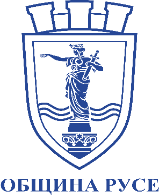 Община РусеАдрес: пл. „Свобода“ 6, Русе 7000, БългарияТел: +359 82 881 802; Факс: +359 82 834 413Електронна поща: mayor@ruse-bg.euОрганизация за изпълнение на строителствотомакс. 40Предложената от участника организация на изпълнението на строителството осигурява изпълнението на минималните изисквания на Възложителя, посочени в Техническата спецификация, а именно: - участникът е представил организация за изпълнение на строителството в съответствие с  Техническата спецификация, количествените сметки, идейния инвестиционен проект и действащите правила и нормативи при изпълнение на СМР. - участникът е предложил организация на работата на ключовия екип за изпълнение на СМР, посочил е как се разпределят отговорностите и дейностите между тях, начини за осъществяване на комуникацията с Възложителя, координация и съгласуване на дейностите, които са необходими за качественото и срочно изпълнение на възложената услуга. 10Предложената от участника организация на изпълнението на строителството осигурява изпълнението на минималните изисквания на Възложителя, посочени в Техническата спецификация, а именно: - участникът е представил организация за изпълнение на строителството в съответсвие с Техническата спецификация, количествените сметки, идейния инвестиционен проект и действащите правила и нормативи при изпълнение на СМР. - участникът е предложил организация на работата на ключовия екип за изпълнение на СМР, посочил е как се разпределят отговорностите и дейностите между тях, начини за осъществяване на комуникацията с Възложителя, координация и съгласуване на дейностите, които са необходими за качественото и срочно изпълнение на възложената услуга. Техническото предложение надгражда минималните изисквания на Възложителя, посочени в Техническата спецификация при условие, че е налично едно от следните обстоятелства:1. За всяка от дейностите по изпълнение на СМР, по осъществяване на комуникация, координация и съгласуване е показано разпределението по експерти (кой какво ще изпълнява) на ниво отделна задача (за целите на настоящата методика под „задача“ се разбира обособена част от дефинирана дейност, която може да бъде самостоятелно възлагана на отделен експерт и чието изпълнение може да се проследи еднозначно, т.е. има ясно дефинирани начало и край и измерими резултати);2. За всяка дейност по изпълнение на СМР, по осъществяване на комуникация, координация и съгласуване са дефинирани необходимите ресурси за нейното изпълнение (материали, техника и механизация, човешки ресурси) и задълженията на отговорния/те за изпълнението й експерт/и;3. Предложени са мерки за вътрешен контрол и организация на работата на екипа от експерти, ангажирани в изпълнението на СМР, с които да се гарантира качествено изпълнение на поръчката.„Обосновава“ за целите на настоящата методика, означава  обяснение за приложимостта и полезността на предложените дейности при изпълнението на поръчката.20Предложената от участника организация на изпълнението на строителството осигурява изпълнението на минималните изисквания на Възложителя, посочени в Техническата спецификация, а именно: - участникът е представил организация за изпълнение на строителството в съответсвие с Техническата спецификация, количествените сметки, идейния инвестиционен проект и действащите правила и нормативи при изпълнение на СМР. - участникът е предложил организация на работата на ключовия екип за изпълнение на СМР, посочил е как се разпределят отговорностите и дейностите между тях, начини за осъществяване на комуникацията с Възложителя, координация и съгласуване на дейностите, които са необходими за качественото и срочно изпълнение на възложената услуга. Техническото предложение надгражда минималните изисквания на Възложителя, посочени в Техническата спецификация при условие, че са налични две от следните обстоятелства:1. За всяка от дейностите по изпълнение на СМР, по осъществяване на комуникация, координация и съгласуване е показано разпределението по експерти (кой какво ще изпълнява) на ниво отделна задача (за целите на настоящата методика под „задача“ се разбира обособена част от дефинирана дейност, която може да бъде самостоятелно възлагана на отделен експерт и чието изпълнение може да се проследи еднозначно, т.е. има ясно дефинирани начало и край и измерими резултати);2. За всяка дейност по изпълнение на СМР, по осъществяване на комуникация, координация и съгласуване са дефинирани необходимите ресурси за нейното изпълнение (материали, техника и механизация, човешки ресурси) и задълженията на отговорния/те за изпълнението й експерт/и;3. Предложени са мерки за вътрешен контрол и организация на работата на екипа от експерти, ангажирани в изпълнението на СМР, с които да се гарантира качествено изпълнение на поръчката.„Обосновава“ за целите на настоящата методика, означава  обяснение за приложимостта и полезността на предложените дейности при изпълнението на поръчката.30Предложената от участника организация на изпълнението на строителството осигурява изпълнението на минималните изисквания на Възложителя, посочени в Техническата спецификация, а именно: - участникът е представил организация за изпълнение на строителството в съответсвие с Техническата спецификация, количествените сметки, идейния инвестиционен проект и действащите правила и нормативи при изпълнение на СМР. - участникът е предложил организация на работата на ключовия екип за изпълнение на СМР, посочил е как се разпределят отговорностите и дейностите между тях, начини за осъществяване на комуникацията с Възложителя, координация и съгласуване на дейностите, които са необходими за качественото и срочно изпълнение на възложената услуга. Техническото предложение надгражда минималните изисквания на Възложителя, посочени в Техническата спецификация при условие, че са налични три от следните обстоятелства:1. За всяка от дейностите по изпълнение на СМР, по осъществяване на комуникация, координация и съгласуване е показано разпределението по експерти (кой какво ще изпълнява) на ниво отделна задача (за целите на настоящата методика под „задача“ се разбира обособена част от дефинирана дейност, която може да бъде самостоятелно възлагана на отделен експерт и чието изпълнение може да се проследи еднозначно, т.е. има ясно дефинирани начало и край и измерими резултати);2. За всяка дейност по изпълнение на СМР, по осъществяване на комуникация, координация и съгласуване са дефинирани необходимите ресурси за нейното изпълнение (материали, техника и механизация, човешки ресурси) и задълженията на отговорния/те за изпълнението й експерт/и;3. Предложени са мерки за вътрешен контрол и организация на работата на екипа от експерти, ангажирани в изпълнението на СМР, с които да се гарантира качествено изпълнение на поръчката.„Обосновава“ за целите на настоящата методика, означава  обяснение за приложимостта и полезността на предложените дейности при изпълнението на поръчката.40